Муниципальное дошкольное образовательное учреждение «Детский сад №93»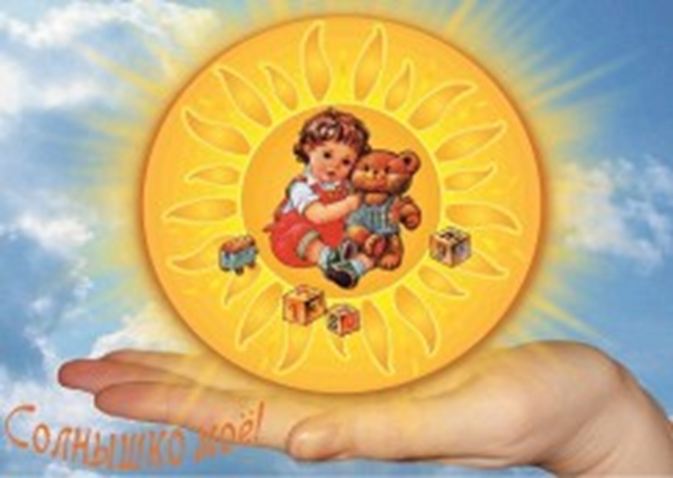 План развития и совершенствованияразвивающей предметно-пространственной среды ДОУна 2023 -2024 учебный годЯрославль.2023ОБРАЗОВАТЕЛЬНАЯ ОБЛАСТЬ «СОЦИАЛЬНО-КОММУНИКАТИВНОЕ РАЗВИТИЕ»ОБРАЗОВАТЕЛЬНАЯ ОБЛАСТЬ «ПОЗНАВАТЕЛЬНОЕ РАЗВИТИЕ»ОБРАЗОВАТЕЛЬНАЯ ОБЛАСТЬ «РЕЧЕВОЕ РАЗВИТИЕ»ОБРАЗОВАТЕЛЬНАЯ ОБЛАСТЬ «ХУДОЖЕСТВЕННО-ЭСТЕТИЧЕСКОЕ РАЗВИТИЕ»ОБРАЗОВАТЕЛЬНАЯ ОБЛАСТЬ «ФИЗИЧЕСКОЕ РАЗВИТИЕ» КОМПЛЕКС ОСНАЩЕНИЯ ТЕРРИТОРИИ ДОО И ПРОГУЛОЧНЫХ УЧАСТКОВ№наименованиеКол-во1Перчаточные куклы с открывающимся ртом (почтальон, повар, полицейский, пожарный)На группу по 4 комплекта 2 Комплект мебели для игры с куклойНа группу по 1 комплекту3Комплект приборов домашнего обихода (для стирки, глажения, уборки)На группу по 1 комплекту4Набор медицинских принадлежностей доктора в чемоданчикеНа группу по 1 комплекту5Набор инструментов парикмахера в чемоданчикеНа группу по 1 комплекту6 Комплект кухонной посуды для игры с куклойНа группу по 1 комплекту7 Комплект столовой посуды для игры с куклойНа группу по 1 комплекту8Телефон игрушечныйНа группу по 2 комплекта9Коляска прогулочная, коляска – люлька На группу по 2 шт.10Куклы, в том числе  разных национальностей народов РоссииНа группу по 3 шт.11Мягкие модули На группу по 1 комплекту№наименованиеКол-во1 Застёжки (Разнообразные одёжные застёжки: пуговицы, липучки, кнопки, молнии, шнурки, укреплённые на основании из мягкого материала)На группу по 3 комплекта2Запоры (Миниатюрные запоры на дверцах: крючки, замки, задвижки и пр., размещённые на планшеты, предназначенные для выполнения разнообразных движений пальцами рук (поворотов, проталкивания, зацепления и пр.))На группу по 3 комплекта3Бусы (Наборы, включающие разноцветные бусины разных размеров и форм, а также цветные шнурки, на которые бусины нанизываются в заданном порядке)На группу по 3 комплекта 4Рыбалки (Игровые наборы, включающие 2удочки» с магнитами или «крючками», с помощью которых необходимо подцеплять «предметы лова» (плоские или объёмные))На группу по 5 комплектов5 Набор из круглой основы и фигурных элементов с возможностью устанавливать их на основе или друг на друге в различных комбинациях.На группу по 2 комплекта6Цветные звучащие блокиНа группу по 3 комплекта7 Домино с цветными и теневыми изображениямиНа группу по 1 комплекту8Игра на выстраивание логических цепочек из трех частей «до и после»На группу по 1комплекту9Логическая игра на подбор цветных, теневых и контурных изображений На группу по 1 комплекту10Логические блоки ДьенешаНа группу по 2 комплекта11Комплекты игр для детей,  всех возрастов, к   Логическим блокам ДьенешаНа группу по 3 комплекта12Комплекты настольно-печатных игр для детей всех возрастных группНа группу по 3 комплекта13Конструкторы тематические («Город», «Железная дорога», «Космос» и др.)На группу по 5 комплектов14Кубики складные из шести частейНа группу по 4 комплекта15Кубики складные из девяти частейНа группу по 4 комплекта16Кубики складные из двенадцати частейНа группу по 4 комплекта17Настольный конструктор деревянный неокрашенныйНа группу по 1 комплекту18Конструктор с элементами в виде различных частей тела необычных конфигураций для создания фантастических животныхНа группу по  1 комплекту19Набор цветных счетных палочек КюизенераНа группу по 5 комплектов20Комплект игр к счетными палочками КюизенераНа группу по 5 комплектов21Игровая модель часовНа группу по 1 комплекту22Набор разрезных фруктовНа группу по 1 комплекту23Набор разрезных хлебопродуктов с разделочной доскойНа группу по 1 комплекту24Графические головоломки (лабиринты, схемы маршрутов персонажей и т. п.) в виде отдельных бланков, буклетов, настольно-печатных игр - комплектНа группу по 1 комплекту25Домино тактильноеНа группу по 1 комплекту26Игра для тренировки памяти с планшетом и набором рабочих картНа группу по 1 комплекту27Коллекция тканейНа группу дошкольного возраста по 1 комплекту28Комплект для обучения основам алгоритмики, безэкранного программирования и робототехники (для дошкольного возраста)На группу дошкольного возраста по 1 комплекту29УМК для развития инженерно-технического образования детей с комплектом занятий, игр, дидактических и наглядных пособий№наименованиеКол-во1Наглядно-дидактические пособияНа группу по  5комплектов2Звуковые плакатыНа группу по 2 комплекта3Игрушка – рукавичка ( жираф, лягушка, пчелка…)На группу по 1 комплекту4Тренажер для формирования воздушной струи разной интенсивности для развития речиНа группу по 3 штуки 5Комплект панелей с заданиями для формирования графомоторных навыков и подготовки руки к письмуНа подгруппу детей №наименованиеКол-во1 Наборы пальчиковых кукол (персонажи сказок)На группу по 5 комплектов2Набор фигурок (персонажи сказок, герои мультфильмов) для настольного театраНа группу по 1 комплекту3Подставка для пальчиковых куколНа группу по 1 комплекту4 Ширма для кукольного театра настольнаяНа группу по 1 комплекту5Комплект цифровых записей с русскими народными песнями для детей дошкольного возрастаНа группу по 1 комплекту6Доска для работы с пластилиномНа группу по кол – ву детей7 Стаканчики (баночки) пластмассовые для водыНа группу по кол – ву детей8Кисточка синтетика №3,№8На группу по кол – ву детей9Кисточка щетиннаяНа группу по кол – ву детей10 Комплект изделий народных промыслов (Хохлома, Гжель, Городец, Дымка, Филимоново, Каргополь, Богородская игрушка)На группу по 1 комплекту11КсилофонНа группу по 2 комплекта12Игрушки-забавы с зависимостью эффекта от действия На группу по 2 комплекта№наименованиеКол-во1 Обруч пластмассовый На подгруппу детей  2Скакалка детскаяНа подгруппу детей  3Мяч средний для игры в помещенииНа группу 3 штуки 4Мяч большой для игры на улицеНа группу  2 штуки5Комплект разноцветных кеглей На группу 2 штуки6Ручные балансиры для развития ловкости и зрительно- моторной координацииНа подгруппу детей 7Качалка - балансир сферической формыНа группу по 2 штуки8Релаксационное оборудование для снятия психоэмоционального напряжения, снижения агрессивности, создания положительных эмоцийНа группу 1 комплект№наименованиеКол -во1Комплекс-стойка для лазанья с перекладинами3 штуки 2Выносной материал для  самостоятельных игр детей  На подгруппу детей